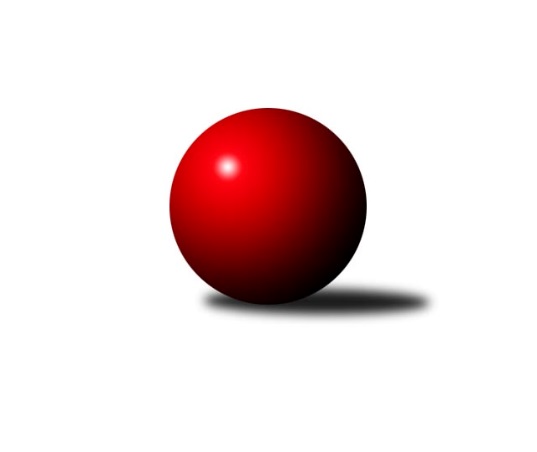 Č.6Ročník 2018/2019	4.5.2024 Středočeský krajský přebor I. třídy 2018/2019Statistika 6. kolaTabulka družstev:		družstvo	záp	výh	rem	proh	skore	sety	průměr	body	plné	dorážka	chyby	1.	KK Vlašim A	6	6	0	0	38.5 : 9.5 	(48.0 : 24.0)	2519	12	1732	787	40.7	2.	KK SDS Sadská B	6	3	2	1	32.0 : 16.0 	(46.5 : 25.5)	2483	8	1732	751	35.2	3.	KK Kosmonosy B	6	4	0	2	27.5 : 20.5 	(45.5 : 26.5)	2464	8	1719	745	40.5	4.	KK Vlašim B	6	4	0	2	26.5 : 21.5 	(39.5 : 32.5)	2455	8	1722	733	55	5.	TJ Sokol Benešov C	6	2	2	2	23.5 : 24.5 	(33.5 : 38.5)	2383	6	1672	711	55.5	6.	TJ Sokol Kostelec nad Černými lesy A	6	2	1	3	22.0 : 26.0 	(35.0 : 37.0)	2409	5	1693	716	41	7.	TJ Sparta Kutná Hora C	6	2	1	3	18.0 : 30.0 	(28.0 : 44.0)	2434	5	1697	737	44	8.	TJ Sokol Tehovec B	6	2	1	3	18.0 : 30.0 	(22.5 : 49.5)	2380	5	1696	684	55.7	9.	TJ Sokol Červené Pečky A	6	1	0	5	22.0 : 26.0 	(34.5 : 37.5)	2455	2	1725	730	40.2	10.	TJ Kovohutě Příbram B	6	0	1	5	12.0 : 36.0 	(27.0 : 45.0)	2319	1	1662	657	57.3Tabulka doma:		družstvo	záp	výh	rem	proh	skore	sety	průměr	body	maximum	minimum	1.	KK Vlašim A	4	4	0	0	26.0 : 6.0 	(32.0 : 16.0)	2536	8	2681	2442	2.	KK SDS Sadská B	4	3	1	0	25.0 : 7.0 	(34.5 : 13.5)	2622	7	2682	2479	3.	TJ Sokol Tehovec B	3	2	1	0	15.0 : 9.0 	(16.5 : 19.5)	2399	5	2419	2362	4.	TJ Sokol Benešov C	3	2	1	0	14.5 : 9.5 	(20.0 : 16.0)	2436	5	2463	2418	5.	KK Vlašim B	2	2	0	0	11.0 : 5.0 	(15.5 : 8.5)	2458	4	2496	2419	6.	KK Kosmonosy B	3	2	0	1	14.5 : 9.5 	(21.5 : 14.5)	2567	4	2599	2519	7.	TJ Sokol Červené Pečky A	2	1	0	1	11.0 : 5.0 	(15.0 : 9.0)	2509	2	2517	2500	8.	TJ Sparta Kutná Hora C	2	1	0	1	7.0 : 9.0 	(12.0 : 12.0)	2494	2	2533	2455	9.	TJ Sokol Kostelec nad Černými lesy A	3	1	0	2	11.0 : 13.0 	(19.0 : 17.0)	2414	2	2441	2391	10.	TJ Kovohutě Příbram B	4	0	1	3	9.0 : 23.0 	(19.0 : 29.0)	2288	1	2337	2210Tabulka venku:		družstvo	záp	výh	rem	proh	skore	sety	průměr	body	maximum	minimum	1.	KK Vlašim A	2	2	0	0	12.5 : 3.5 	(16.0 : 8.0)	2511	4	2607	2415	2.	KK Kosmonosy B	3	2	0	1	13.0 : 11.0 	(24.0 : 12.0)	2430	4	2502	2380	3.	KK Vlašim B	4	2	0	2	15.5 : 16.5 	(24.0 : 24.0)	2432	4	2591	2320	4.	TJ Sokol Kostelec nad Černými lesy A	3	1	1	1	11.0 : 13.0 	(16.0 : 20.0)	2407	3	2480	2307	5.	TJ Sparta Kutná Hora C	4	1	1	2	11.0 : 21.0 	(16.0 : 32.0)	2419	3	2451	2385	6.	KK SDS Sadská B	2	0	1	1	7.0 : 9.0 	(12.0 : 12.0)	2414	1	2415	2412	7.	TJ Sokol Benešov C	3	0	1	2	9.0 : 15.0 	(13.5 : 22.5)	2366	1	2437	2288	8.	TJ Kovohutě Příbram B	2	0	0	2	3.0 : 13.0 	(8.0 : 16.0)	2334	0	2341	2327	9.	TJ Sokol Tehovec B	3	0	0	3	3.0 : 21.0 	(6.0 : 30.0)	2371	0	2399	2328	10.	TJ Sokol Červené Pečky A	4	0	0	4	11.0 : 21.0 	(19.5 : 28.5)	2442	0	2513	2384Tabulka podzimní části:		družstvo	záp	výh	rem	proh	skore	sety	průměr	body	doma	venku	1.	KK Vlašim A	6	6	0	0	38.5 : 9.5 	(48.0 : 24.0)	2519	12 	4 	0 	0 	2 	0 	0	2.	KK SDS Sadská B	6	3	2	1	32.0 : 16.0 	(46.5 : 25.5)	2483	8 	3 	1 	0 	0 	1 	1	3.	KK Kosmonosy B	6	4	0	2	27.5 : 20.5 	(45.5 : 26.5)	2464	8 	2 	0 	1 	2 	0 	1	4.	KK Vlašim B	6	4	0	2	26.5 : 21.5 	(39.5 : 32.5)	2455	8 	2 	0 	0 	2 	0 	2	5.	TJ Sokol Benešov C	6	2	2	2	23.5 : 24.5 	(33.5 : 38.5)	2383	6 	2 	1 	0 	0 	1 	2	6.	TJ Sokol Kostelec nad Černými lesy A	6	2	1	3	22.0 : 26.0 	(35.0 : 37.0)	2409	5 	1 	0 	2 	1 	1 	1	7.	TJ Sparta Kutná Hora C	6	2	1	3	18.0 : 30.0 	(28.0 : 44.0)	2434	5 	1 	0 	1 	1 	1 	2	8.	TJ Sokol Tehovec B	6	2	1	3	18.0 : 30.0 	(22.5 : 49.5)	2380	5 	2 	1 	0 	0 	0 	3	9.	TJ Sokol Červené Pečky A	6	1	0	5	22.0 : 26.0 	(34.5 : 37.5)	2455	2 	1 	0 	1 	0 	0 	4	10.	TJ Kovohutě Příbram B	6	0	1	5	12.0 : 36.0 	(27.0 : 45.0)	2319	1 	0 	1 	3 	0 	0 	2Tabulka jarní části:		družstvo	záp	výh	rem	proh	skore	sety	průměr	body	doma	venku	1.	TJ Sokol Tehovec B	0	0	0	0	0.0 : 0.0 	(0.0 : 0.0)	0	0 	0 	0 	0 	0 	0 	0 	2.	TJ Sparta Kutná Hora C	0	0	0	0	0.0 : 0.0 	(0.0 : 0.0)	0	0 	0 	0 	0 	0 	0 	0 	3.	TJ Sokol Benešov C	0	0	0	0	0.0 : 0.0 	(0.0 : 0.0)	0	0 	0 	0 	0 	0 	0 	0 	4.	KK SDS Sadská B	0	0	0	0	0.0 : 0.0 	(0.0 : 0.0)	0	0 	0 	0 	0 	0 	0 	0 	5.	KK Vlašim A	0	0	0	0	0.0 : 0.0 	(0.0 : 0.0)	0	0 	0 	0 	0 	0 	0 	0 	6.	KK Kosmonosy B	0	0	0	0	0.0 : 0.0 	(0.0 : 0.0)	0	0 	0 	0 	0 	0 	0 	0 	7.	TJ Sokol Červené Pečky A	0	0	0	0	0.0 : 0.0 	(0.0 : 0.0)	0	0 	0 	0 	0 	0 	0 	0 	8.	TJ Sokol Kostelec nad Černými lesy A	0	0	0	0	0.0 : 0.0 	(0.0 : 0.0)	0	0 	0 	0 	0 	0 	0 	0 	9.	TJ Kovohutě Příbram B	0	0	0	0	0.0 : 0.0 	(0.0 : 0.0)	0	0 	0 	0 	0 	0 	0 	0 	10.	KK Vlašim B	0	0	0	0	0.0 : 0.0 	(0.0 : 0.0)	0	0 	0 	0 	0 	0 	0 	0 Zisk bodů pro družstvo:		jméno hráče	družstvo	body	zápasy	v %	dílčí body	sety	v %	1.	Karel Drábek 	TJ Sokol Benešov C 	6	/	6	(100%)	11	/	12	(92%)	2.	Ladislav Hlaváček 	KK Vlašim A 	6	/	6	(100%)	9	/	12	(75%)	3.	Jan Suchánek 	KK SDS Sadská B 	5	/	5	(100%)	9	/	10	(90%)	4.	Vladislav Pessr 	KK Vlašim B 	5	/	5	(100%)	8	/	10	(80%)	5.	Václav Tůma 	KK Vlašim A 	5	/	6	(83%)	10	/	12	(83%)	6.	Jiří Miláček 	KK SDS Sadská B 	5	/	6	(83%)	9	/	12	(75%)	7.	Pavel Hietenbal 	TJ Sokol Červené Pečky A 	5	/	6	(83%)	9	/	12	(75%)	8.	Jiří Kadleček 	KK Vlašim A 	4.5	/	6	(75%)	9	/	12	(75%)	9.	Břetislav Vystrčil 	KK Kosmonosy B 	4	/	4	(100%)	8	/	8	(100%)	10.	Ondrej Troják 	KK Kosmonosy B 	4	/	4	(100%)	8	/	8	(100%)	11.	Jan Svoboda 	KK SDS Sadská B 	4	/	5	(80%)	8	/	10	(80%)	12.	Jan Renka st.	KK SDS Sadská B 	4	/	5	(80%)	7.5	/	10	(75%)	13.	Ladislav Kalous 	TJ Sokol Benešov C 	4	/	5	(80%)	7	/	10	(70%)	14.	Václav Pufler 	TJ Sparta Kutná Hora C 	4	/	5	(80%)	5	/	10	(50%)	15.	Jiří Chaloupka 	TJ Sokol Tehovec B 	4	/	5	(80%)	4.5	/	10	(45%)	16.	Michal Brachovec 	TJ Sokol Kostelec nad Černými lesy A 	4	/	6	(67%)	8	/	12	(67%)	17.	Pavel Kořínek 	TJ Sokol Červené Pečky A 	4	/	6	(67%)	8	/	12	(67%)	18.	Miloslav Budský 	TJ Sokol Kostelec nad Černými lesy A 	4	/	6	(67%)	6	/	12	(50%)	19.	Karel Dvořák 	TJ Sokol Červené Pečky A 	4	/	6	(67%)	4.5	/	12	(38%)	20.	Miroslav Pessr 	KK Vlašim B 	3	/	4	(75%)	7	/	8	(88%)	21.	Milan Černý 	KK Vlašim A 	3	/	4	(75%)	6	/	8	(75%)	22.	Jan Kumstát 	TJ Sokol Červené Pečky A 	3	/	4	(75%)	5	/	8	(63%)	23.	Jitka Drábková 	TJ Sokol Benešov C 	3	/	4	(75%)	5	/	8	(63%)	24.	Jaroslav Hojka 	KK SDS Sadská B 	3	/	4	(75%)	5	/	8	(63%)	25.	Josef Dotlačil 	KK Vlašim A 	3	/	4	(75%)	4	/	8	(50%)	26.	Petr Kříž 	TJ Kovohutě Příbram B 	3	/	5	(60%)	6	/	10	(60%)	27.	Jan Renka ml.	KK SDS Sadská B 	3	/	5	(60%)	6	/	10	(60%)	28.	Luboš Zajíček 	KK Vlašim B 	3	/	5	(60%)	6	/	10	(60%)	29.	František Pícha 	KK Vlašim B 	3	/	5	(60%)	5	/	10	(50%)	30.	Vladislav Tajč 	KK Kosmonosy B 	3	/	5	(60%)	5	/	10	(50%)	31.	Václav Šefl 	TJ Kovohutě Příbram B 	3	/	6	(50%)	8	/	12	(67%)	32.	Jiří Řehoř 	KK Kosmonosy B 	3	/	6	(50%)	7	/	12	(58%)	33.	Václav Pufler 	TJ Sparta Kutná Hora C 	3	/	6	(50%)	7	/	12	(58%)	34.	Jiří Halfar 	TJ Sparta Kutná Hora C 	3	/	6	(50%)	5	/	12	(42%)	35.	Jan Volhejn 	TJ Sokol Tehovec B 	3	/	6	(50%)	4	/	12	(33%)	36.	Libor Henych 	TJ Sokol Červené Pečky A 	2	/	3	(67%)	3	/	6	(50%)	37.	Tomáš Hašek 	KK Vlašim A 	2	/	3	(67%)	2	/	6	(33%)	38.	Vlastimil Pírek 	KK Vlašim A 	2	/	4	(50%)	4	/	8	(50%)	39.	Ondřej Majerčík 	KK Kosmonosy B 	2	/	5	(40%)	6	/	10	(60%)	40.	Zdeněk Lukáš 	TJ Kovohutě Příbram B 	2	/	5	(40%)	4	/	10	(40%)	41.	Tomáš Bílek 	TJ Sokol Tehovec B 	2	/	5	(40%)	3	/	10	(30%)	42.	Miloš Lédl 	KK SDS Sadská B 	2	/	5	(40%)	2	/	10	(20%)	43.	David Novák 	TJ Sokol Kostelec nad Černými lesy A 	2	/	6	(33%)	6	/	12	(50%)	44.	Pavel Vojta 	KK Vlašim B 	2	/	6	(33%)	6	/	12	(50%)	45.	Antonín Smrček 	TJ Sokol Červené Pečky A 	2	/	6	(33%)	5	/	12	(42%)	46.	Miroslav Šplíchal 	TJ Sokol Kostelec nad Černými lesy A 	2	/	6	(33%)	3	/	12	(25%)	47.	Karel Hašek 	TJ Sokol Benešov C 	1.5	/	3	(50%)	3	/	6	(50%)	48.	Antonín Beran 	KK Vlašim B 	1.5	/	4	(38%)	4	/	8	(50%)	49.	Patrik Matějček 	TJ Sokol Kostelec nad Černými lesy A 	1	/	1	(100%)	2	/	2	(100%)	50.	Václav Hrouda 	TJ Sokol Tehovec B 	1	/	1	(100%)	2	/	2	(100%)	51.	Aleš Mlejnek 	KK Kosmonosy B 	1	/	1	(100%)	2	/	2	(100%)	52.	Jaroslava Soukenková 	TJ Sokol Kostelec nad Černými lesy A 	1	/	2	(50%)	3	/	4	(75%)	53.	Luboš Trna 	KK Vlašim B 	1	/	2	(50%)	1.5	/	4	(38%)	54.	Miroslav Prchal 	TJ Kovohutě Příbram B 	1	/	2	(50%)	1	/	4	(25%)	55.	Leoš Chalupa 	KK Vlašim A 	1	/	3	(33%)	4	/	6	(67%)	56.	Jakub Vaněk 	TJ Sparta Kutná Hora C 	1	/	3	(33%)	3	/	6	(50%)	57.	Martin Malkovský 	TJ Sokol Kostelec nad Černými lesy A 	1	/	3	(33%)	3	/	6	(50%)	58.	Michaela Bílková 	TJ Sokol Tehovec B 	1	/	3	(33%)	1	/	6	(17%)	59.	Miloslav Dlabač 	TJ Sokol Tehovec B 	1	/	4	(25%)	3	/	8	(38%)	60.	Václav Šobíšek 	TJ Sokol Benešov C 	1	/	4	(25%)	2	/	8	(25%)	61.	Tomáš Vavřinec 	TJ Sokol Tehovec B 	1	/	4	(25%)	1.5	/	8	(19%)	62.	Jiří Řehoř 	KK Kosmonosy B 	1	/	5	(20%)	4.5	/	10	(45%)	63.	Pavel Zimmerhakl 	KK Kosmonosy B 	1	/	5	(20%)	4	/	10	(40%)	64.	František Zahajský 	TJ Sokol Kostelec nad Černými lesy A 	1	/	5	(20%)	4	/	10	(40%)	65.	Karel Palát 	TJ Sokol Benešov C 	1	/	5	(20%)	3.5	/	10	(35%)	66.	Josef Matoušek 	TJ Sokol Benešov C 	1	/	5	(20%)	2	/	10	(20%)	67.	Jaroslav Chmel 	TJ Kovohutě Příbram B 	1	/	6	(17%)	5	/	12	(42%)	68.	Jiří Kavalír 	TJ Sparta Kutná Hora C 	1	/	6	(17%)	4	/	12	(33%)	69.	Jan Cukr 	TJ Sokol Tehovec B 	1	/	6	(17%)	3.5	/	12	(29%)	70.	Věroslav Řípa 	KK Kosmonosy B 	0.5	/	1	(50%)	1	/	2	(50%)	71.	Martin Vaněk 	TJ Sparta Kutná Hora C 	0	/	1	(0%)	0	/	2	(0%)	72.	Jaromír Fajmon 	TJ Sparta Kutná Hora C 	0	/	1	(0%)	0	/	2	(0%)	73.	Veronika Šatavová 	TJ Sokol Kostelec nad Černými lesy A 	0	/	1	(0%)	0	/	2	(0%)	74.	Klára Burdková 	TJ Sokol Tehovec B 	0	/	1	(0%)	0	/	2	(0%)	75.	Jan Pěkný 	KK Vlašim B 	0	/	2	(0%)	1	/	4	(25%)	76.	Ladislav Žebrakovský 	TJ Sokol Benešov C 	0	/	2	(0%)	0	/	4	(0%)	77.	Josef Šebor 	TJ Sokol Červené Pečky A 	0	/	2	(0%)	0	/	4	(0%)	78.	Leopold Chalupa 	KK Vlašim B 	0	/	3	(0%)	1	/	6	(17%)	79.	Vladimír Pergl 	TJ Kovohutě Příbram B 	0	/	3	(0%)	0.5	/	6	(8%)	80.	Jiří Plešingr 	TJ Sokol Červené Pečky A 	0	/	3	(0%)	0	/	6	(0%)	81.	Adam Janda 	TJ Sparta Kutná Hora C 	0	/	4	(0%)	3	/	8	(38%)	82.	Milena Čapková 	TJ Kovohutě Příbram B 	0	/	4	(0%)	2.5	/	8	(31%)	83.	Antonín Brunclík 	TJ Sparta Kutná Hora C 	0	/	4	(0%)	1	/	8	(13%)	84.	Václav Kodet 	TJ Kovohutě Příbram B 	0	/	4	(0%)	0	/	8	(0%)Průměry na kuželnách:		kuželna	průměr	plné	dorážka	chyby	výkon na hráče	1.	KK Kosmonosy, 1-6	2532	1743	788	42.3	(422.1)	2.	Poděbrady, 1-4	2525	1745	780	41.1	(421.0)	3.	TJ Sparta Kutná Hora, 1-4	2487	1747	740	49.3	(414.6)	4.	TJ Sokol Červené Pečky, 1-4	2476	1721	754	31.3	(412.7)	5.	Spartak Vlašim, 1-4	2448	1708	739	50.5	(408.0)	6.	TJ Sokol Kostelec nad Černými lesy, 1-4	2417	1691	726	41.0	(402.9)	7.	Benešov, 1-4	2417	1722	694	57.2	(402.8)	8.	TJ Sokol Tehovec, 1-4	2391	1684	707	51.0	(398.6)	9.	TJ Kovohutě Příbram, 1-4	2317	1637	679	48.0	(386.3)Nejlepší výkony na kuželnách:KK Kosmonosy, 1-6KK Vlašim A	2607	2. kolo	Břetislav Vystrčil 	KK Kosmonosy B	474	2. koloKK Kosmonosy B	2599	4. kolo	Václav Tůma 	KK Vlašim A	473	2. koloKK Kosmonosy B	2582	6. kolo	Václav Pufler 	TJ Sparta Kutná Hora C	469	6. koloKK Kosmonosy B	2519	2. kolo	Ondrej Troják 	KK Kosmonosy B	463	4. koloTJ Sparta Kutná Hora C	2451	6. kolo	Ladislav Hlaváček 	KK Vlašim A	455	2. koloTJ Sokol Benešov C	2437	4. kolo	Pavel Zimmerhakl 	KK Kosmonosy B	454	6. kolo		. kolo	Ondrej Troják 	KK Kosmonosy B	450	6. kolo		. kolo	Břetislav Vystrčil 	KK Kosmonosy B	450	4. kolo		. kolo	Aleš Mlejnek 	KK Kosmonosy B	448	2. kolo		. kolo	Josef Dotlačil 	KK Vlašim A	440	2. koloPoděbrady, 1-4KK SDS Sadská B	2682	4. kolo	Jan Renka st.	KK SDS Sadská B	503	2. koloKK SDS Sadská B	2677	2. kolo	Jan Renka st.	KK SDS Sadská B	492	4. koloKK SDS Sadská B	2650	6. kolo	Jiří Miláček 	KK SDS Sadská B	482	6. koloTJ Sokol Červené Pečky A	2513	6. kolo	Miloš Lédl 	KK SDS Sadská B	469	4. koloTJ Sokol Kostelec nad Černými lesy A	2480	1. kolo	Pavel Kořínek 	TJ Sokol Červené Pečky A	462	6. koloKK SDS Sadská B	2479	1. kolo	Jiří Miláček 	KK SDS Sadská B	462	2. koloTJ Sokol Tehovec B	2399	4. kolo	Jaroslav Hojka 	KK SDS Sadská B	460	1. koloTJ Kovohutě Příbram B	2327	2. kolo	Pavel Hietenbal 	TJ Sokol Červené Pečky A	460	6. kolo		. kolo	Jan Svoboda 	KK SDS Sadská B	459	6. kolo		. kolo	Jan Cukr 	TJ Sokol Tehovec B	458	4. koloTJ Sparta Kutná Hora, 1-4KK Vlašim B	2591	5. kolo	Václav Pufler 	TJ Sparta Kutná Hora C	460	2. koloTJ Sparta Kutná Hora C	2533	5. kolo	Vladislav Pessr 	KK Vlašim B	457	5. koloTJ Sparta Kutná Hora C	2455	2. kolo	Václav Pufler 	TJ Sparta Kutná Hora C	456	5. koloTJ Sokol Benešov C	2372	2. kolo	Miroslav Pessr 	KK Vlašim B	442	5. kolo		. kolo	Luboš Zajíček 	KK Vlašim B	440	5. kolo		. kolo	Adam Janda 	TJ Sparta Kutná Hora C	435	5. kolo		. kolo	František Pícha 	KK Vlašim B	434	5. kolo		. kolo	Jiří Kavalír 	TJ Sparta Kutná Hora C	424	5. kolo		. kolo	Václav Pufler 	TJ Sparta Kutná Hora C	419	5. kolo		. kolo	Jiří Halfar 	TJ Sparta Kutná Hora C	417	5. koloTJ Sokol Červené Pečky, 1-4TJ Sokol Červené Pečky A	2517	3. kolo	Antonín Smrček 	TJ Sokol Červené Pečky A	449	5. koloKK Kosmonosy B	2502	5. kolo	Antonín Smrček 	TJ Sokol Červené Pečky A	447	3. koloTJ Sokol Červené Pečky A	2500	5. kolo	Vladislav Tajč 	KK Kosmonosy B	436	5. koloTJ Sparta Kutná Hora C	2385	3. kolo	Karel Dvořák 	TJ Sokol Červené Pečky A	436	3. kolo		. kolo	Ondrej Troják 	KK Kosmonosy B	432	5. kolo		. kolo	Karel Dvořák 	TJ Sokol Červené Pečky A	431	5. kolo		. kolo	Pavel Hietenbal 	TJ Sokol Červené Pečky A	428	3. kolo		. kolo	Pavel Kořínek 	TJ Sokol Červené Pečky A	427	5. kolo		. kolo	Jiří Řehoř 	KK Kosmonosy B	425	5. kolo		. kolo	Jakub Vaněk 	TJ Sparta Kutná Hora C	425	3. koloSpartak Vlašim, 1-4KK Vlašim A	2681	6. kolo	Ladislav Hlaváček 	KK Vlašim A	485	6. koloKK Vlašim A	2572	5. kolo	Václav Tůma 	KK Vlašim A	476	6. koloKK Vlašim B	2496	4. kolo	Vlastimil Pírek 	KK Vlašim A	471	6. koloTJ Sokol Červené Pečky A	2463	4. kolo	Ladislav Hlaváček 	KK Vlašim A	457	5. koloKK Vlašim A	2450	1. kolo	Miroslav Pessr 	KK Vlašim B	452	4. koloKK Vlašim A	2442	3. kolo	Vladislav Pessr 	KK Vlašim B	446	2. koloTJ Sokol Kostelec nad Černými lesy A	2434	5. kolo	Jan Renka st.	KK SDS Sadská B	446	3. koloKK Vlašim B	2419	2. kolo	Jiří Kadleček 	KK Vlašim A	446	1. koloKK SDS Sadská B	2415	3. kolo	Vlastimil Pírek 	KK Vlašim A	445	5. koloTJ Sokol Tehovec B	2357	6. kolo	Vladislav Pessr 	KK Vlašim B	440	4. koloTJ Sokol Kostelec nad Černými lesy, 1-4TJ Sokol Kostelec nad Černými lesy A	2441	2. kolo	Pavel Hietenbal 	TJ Sokol Červené Pečky A	446	2. koloTJ Sparta Kutná Hora C	2433	4. kolo	Luboš Zajíček 	KK Vlašim B	445	6. koloKK Vlašim B	2419	6. kolo	Václav Pufler 	TJ Sparta Kutná Hora C	431	4. koloTJ Sokol Kostelec nad Černými lesy A	2411	4. kolo	Miloslav Budský 	TJ Sokol Kostelec nad Černými lesy A	430	6. koloTJ Sokol Červené Pečky A	2408	2. kolo	Michal Brachovec 	TJ Sokol Kostelec nad Černými lesy A	428	2. koloTJ Sokol Kostelec nad Černými lesy A	2391	6. kolo	David Novák 	TJ Sokol Kostelec nad Černými lesy A	425	6. kolo		. kolo	David Novák 	TJ Sokol Kostelec nad Černými lesy A	423	2. kolo		. kolo	Vladislav Pessr 	KK Vlašim B	423	6. kolo		. kolo	Miroslav Šplíchal 	TJ Sokol Kostelec nad Černými lesy A	419	4. kolo		. kolo	Karel Dvořák 	TJ Sokol Červené Pečky A	418	2. koloBenešov, 1-4TJ Sokol Benešov C	2463	1. kolo	Ladislav Kalous 	TJ Sokol Benešov C	462	3. koloTJ Sokol Benešov C	2427	3. kolo	Ladislav Kalous 	TJ Sokol Benešov C	454	5. koloTJ Sokol Benešov C	2418	5. kolo	Karel Drábek 	TJ Sokol Benešov C	443	1. koloKK SDS Sadská B	2412	5. kolo	Karel Drábek 	TJ Sokol Benešov C	437	3. koloKK Vlašim B	2398	3. kolo	Karel Drábek 	TJ Sokol Benešov C	436	5. koloTJ Sokol Červené Pečky A	2384	1. kolo	Pavel Hietenbal 	TJ Sokol Červené Pečky A	433	1. kolo		. kolo	Miroslav Pessr 	KK Vlašim B	429	3. kolo		. kolo	Jan Renka ml.	KK SDS Sadská B	426	5. kolo		. kolo	Jan Suchánek 	KK SDS Sadská B	425	5. kolo		. kolo	Ladislav Kalous 	TJ Sokol Benešov C	423	1. koloTJ Sokol Tehovec, 1-4TJ Sokol Tehovec B	2419	5. kolo	Tomáš Vavřinec 	TJ Sokol Tehovec B	431	5. koloTJ Sokol Tehovec B	2417	3. kolo	Jiří Chaloupka 	TJ Sokol Tehovec B	430	1. koloKK Kosmonosy B	2407	3. kolo	Miloslav Dlabač 	TJ Sokol Tehovec B	429	1. koloTJ Sparta Kutná Hora C	2405	1. kolo	Petr Kříž 	TJ Kovohutě Příbram B	425	5. koloTJ Sokol Tehovec B	2362	1. kolo	Vladislav Tajč 	KK Kosmonosy B	424	3. koloTJ Kovohutě Příbram B	2341	5. kolo	Jan Cukr 	TJ Sokol Tehovec B	422	5. kolo		. kolo	Jan Volhejn 	TJ Sokol Tehovec B	418	1. kolo		. kolo	Václav Pufler 	TJ Sparta Kutná Hora C	418	1. kolo		. kolo	Václav Pufler 	TJ Sparta Kutná Hora C	415	1. kolo		. kolo	Jan Cukr 	TJ Sokol Tehovec B	413	1. koloTJ Kovohutě Příbram, 1-4KK Vlašim A	2415	4. kolo	Břetislav Vystrčil 	KK Kosmonosy B	461	1. koloKK Kosmonosy B	2380	1. kolo	Petr Kříž 	TJ Kovohutě Příbram B	425	6. koloTJ Kovohutě Příbram B	2337	6. kolo	Jiří Kadleček 	KK Vlašim A	414	4. koloTJ Kovohutě Příbram B	2324	4. kolo	Karel Drábek 	TJ Sokol Benešov C	413	6. koloTJ Sokol Kostelec nad Černými lesy A	2307	3. kolo	Miloslav Budský 	TJ Sokol Kostelec nad Černými lesy A	412	3. koloTJ Sokol Benešov C	2288	6. kolo	Václav Tůma 	KK Vlašim A	407	4. koloTJ Kovohutě Příbram B	2281	3. kolo	Zdeněk Lukáš 	TJ Kovohutě Příbram B	404	3. koloTJ Kovohutě Příbram B	2210	1. kolo	Ladislav Hlaváček 	KK Vlašim A	403	4. kolo		. kolo	Ladislav Kalous 	TJ Sokol Benešov C	403	6. kolo		. kolo	Václav Šefl 	TJ Kovohutě Příbram B	403	3. koloČetnost výsledků:	8.0 : 0.0	4x	7.0 : 1.0	1x	6.0 : 2.0	5x	5.5 : 2.5	1x	5.0 : 3.0	7x	4.0 : 4.0	4x	3.0 : 5.0	3x	2.5 : 5.5	1x	2.0 : 6.0	3x	1.0 : 7.0	1x